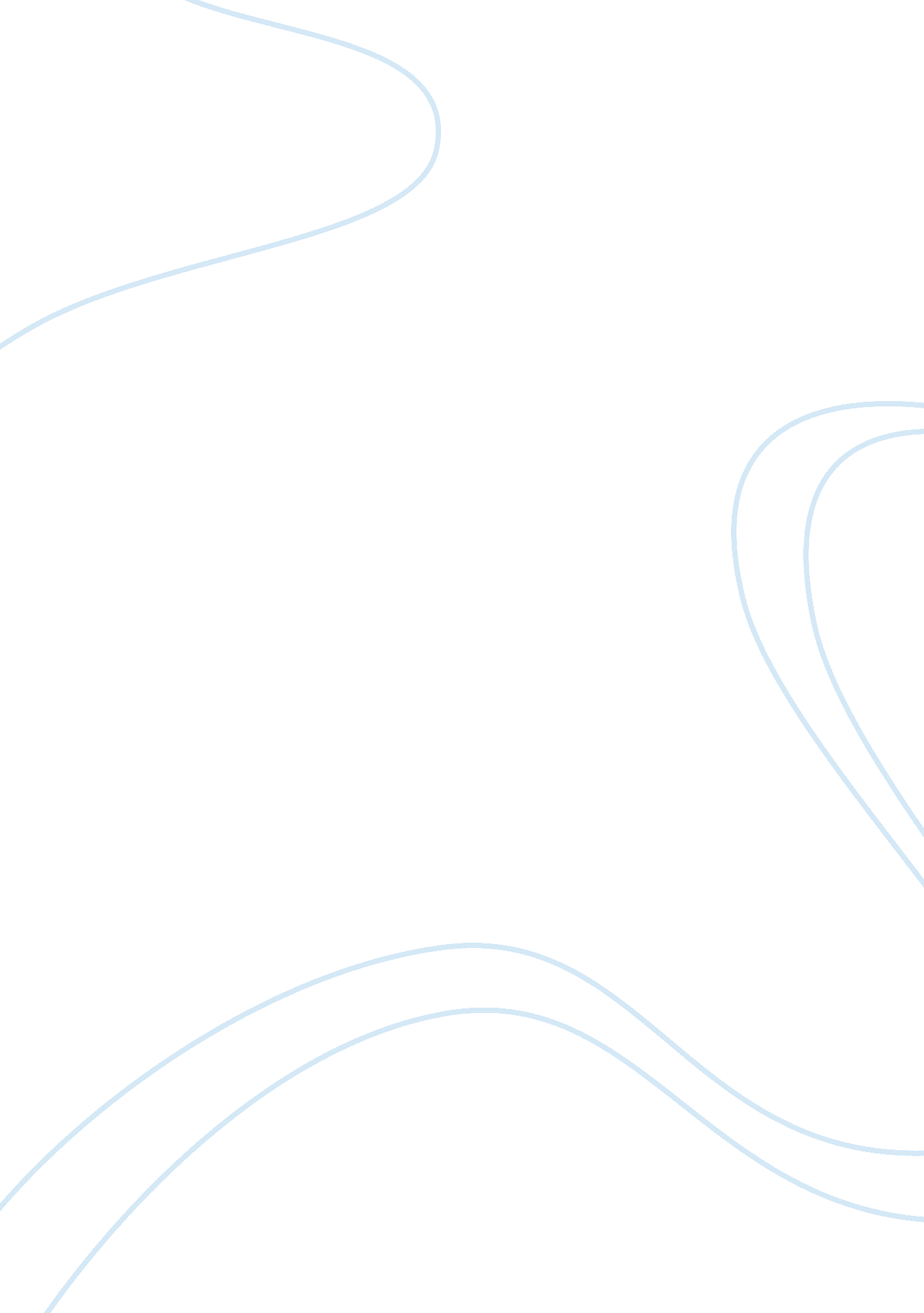 The statement of research research proposalProfession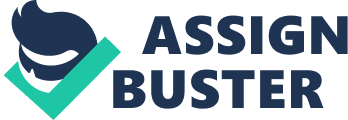 The field I have developed an interest in is education at the Graduate level in an effort to achieve my goal of becoming a successful and motivated teacher. Enrolling in Teacher Education and Teacher Development studies will enable me to achieve my ultimate educational and professional goals. I strongly believe that I would bring a maturity and seriousness of purpose to my research studies. Therefore, as far as my professional goals are concerned, my long term goal is to pursue a career as a teacher of humanities in a public high school. However, enrolling in a Master’s program first will enable me to gain a higher level of expertise that I am striving to achieve. My ultimate academic goal is to earn a Ph. D. in the field. To advance my career to a degree fully commensurate with my abilities, the Master’s program offers just the right combination of professional development courses for my current research. 
My strongest area of interest that can lead to dissertation research is teaching diversity classroom and different background learners. To my mind, a good teacher is a person who knows and understands students’ needs well. Recently, higher education has become more diverse than in the past, with a greater variety of students and their needs. This means that implementation of a successful teaching in a diverse classroom setting has gained a fundamental importance. For me, a cornerstone of a good teaching is developing an effective and up-to-day teaching philosophy. In view of learners with a different background, I regard each of them and all of them as unique personalities. To me, their strengths and weaknesses are very important because appreciating and understanding those will definitely help me improve the learning process. Also, students’ actual needs can differ as to their cultural, ethnic or racial background. 
I have had a couple of opportunities during my academic years to test myself in demanding situations. This proved to me and my teachers that I am intelligent and capable enough of practicing teaching for the needs of diverse learners. Moreover, my previous experience in the classroom was related to teaching in open classroom that takes into account the experiences and perspectives of all learners. My research interest lies in the potential group of students aged 14 and above, which are minority students of Hispanic Americans. As to teaching diversity classroom, I am very interested in working with students who have minor learning disabilities. As a future high school teacher, I am fully aware of challenges that usually come with teaching the learners who have different experiences and ways of perceiving the world. However, it is a teacher’s goal to respond to different learning needs in order to understand the students and make the learning process rewarding for all of them. 
My dissertation research should definitely focus on different learning styles in a diverse classroom setting. In my opinion, it is best when learners themselves can choose one learning style over the other. Both adults and adolescents learn every day in many different ways - this is why diverse teaching approaches are necessary indeed. The goal of my research paper, as I see it, is to investigate different learning styles for the purpose of creating inclusive classrooms where every learner has a possibility to succeed. As a future teacher, I strongly value the ability to work individually and as part of a team. I continue to possess a hard working work ethic. I set high goals for myself in an attempt to develop myself academically and become a professional. 